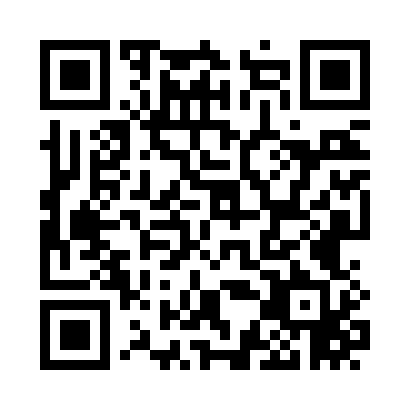 Prayer times for New Dixon, Iowa, USAMon 1 Jul 2024 - Wed 31 Jul 2024High Latitude Method: Angle Based RulePrayer Calculation Method: Islamic Society of North AmericaAsar Calculation Method: ShafiPrayer times provided by https://www.salahtimes.comDateDayFajrSunriseDhuhrAsrMaghribIsha1Mon3:505:331:075:098:4110:242Tue3:515:331:075:098:4110:233Wed3:525:341:075:098:4110:234Thu3:535:341:085:098:4110:225Fri3:545:351:085:108:4110:226Sat3:555:361:085:108:4010:217Sun3:565:361:085:108:4010:208Mon3:575:371:085:108:3910:209Tue3:585:381:085:108:3910:1910Wed3:595:381:095:108:3910:1811Thu4:005:391:095:108:3810:1712Fri4:015:401:095:108:3810:1613Sat4:025:411:095:108:3710:1514Sun4:035:411:095:108:3610:1515Mon4:045:421:095:098:3610:1416Tue4:055:431:095:098:3510:1217Wed4:075:441:095:098:3410:1118Thu4:085:451:095:098:3410:1019Fri4:095:461:095:098:3310:0920Sat4:105:461:105:098:3210:0821Sun4:125:471:105:098:3110:0722Mon4:135:481:105:088:3010:0523Tue4:145:491:105:088:3010:0424Wed4:165:501:105:088:2910:0325Thu4:175:511:105:088:2810:0126Fri4:195:521:105:078:2710:0027Sat4:205:531:105:078:269:5928Sun4:215:541:105:078:259:5729Mon4:235:551:105:068:249:5630Tue4:245:561:105:068:239:5431Wed4:265:571:095:068:229:53